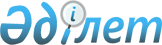 "Көкшетау қаласының тұрғын үй-коммуналдық шаруашылық, жолаушылар көлігі және автомобиль жолдары бөлімі" мемлекеттік мекемесі Ережесін бекіту туралы
					
			Күшін жойған
			
			
		
					Ақмола облысы Көкшетау қаласы әкімдігінің 2015 жылғы 28 сәуірдегі № А-4/714 қаулысы. Ақмола облысының Әділет департаментінде 2015 жылғы 29 сәуірде № 4769 болып тіркелді. Күші жойылды - Ақмола облысы Көкшетау қаласы әкімдігінің 2016 жылғы 21 сәуірдегі № А-4/878 қаулысымен      Ескерту. Күші жойылды - Ақмола облысы Көкшетау қаласы әкімдігінің 21.04.2016 № А-4/878 (қол қойылған күнінен бастап қолданысқа енгізіледі) қаулысымен.

      РҚАО-ның ескертпесі.

      Құжаттың мәтінінде түпнұсқаның пунктуациясы мен орфографиясы сақталған.

      "Мемлекеттік мүлік туралы" Қазақстан Республикасының 2011 жылғы 1 наурыздағы Заңының 18 бабының 8) тармақшасына сәйкес, Қазақстан Республикасы Президентінің 2012 жылғы 29 қазандағы № 410 Жарлығымен бекітілген, Қазақстан Республикасы мемлекеттік органының үлгі ережесі негізінде Көкшетау қаласының әкімдігі ҚАУЛЫ ЕТЕДІ:

      1. Қоса беріліп отырған "Көкшетау қаласының тұрғын үй-коммуналдық шаруашылық, жолаушылар көлігі және автомобиль жолдары бөлімі" мемлекеттік мекемесінің Ережесі бекітілсін.

      2. Осы қаулының орындалуын бақылау Көкшетау қаласы әкімі аппаратының басшысы Е.Ш.Тушановқа жүктелсін.

      3. Осы қаулы Ақмола облысы Әділет департаментінде мемлекеттік тіркелген күнінен бастап күшіне енеді және ресми жарияланған күнінен бастап қолданысқа енгізіледі.

 "Көкшетау қаласының тұрғын үй-коммуналдық шаруашылық, жолаушылар көлігі және автомобиль жолдары бөлімі" мемлекеттік мекемесінің Ережесі
1. Жалпы ережелер      1. "Көкшетау қаласының тұрғын үй-коммуналдық шаруашылық, жолаушылар көлігі және автомобиль жолдары бөлімі" мемлекеттік мекемесі Көкшетау қаласының тұрғын үй-коммуналдық шаруашылық, жолаушылар көлігі және автомобиль жолдары салаларында басшылықты жүзеге асыратын Қазақстан Республикасының мемлекеттік органы болып табылады.

      2. "Көкшетау қаласының тұрғын үй-коммуналдық шаруашылық, жолаушылар көлігі және автомобиль жолдары бөлімі" мемлекеттік мекемесінің ведомстволары бар:

      1) Көкшетау қаласының тұрғын үй-коммуналдық шаруашылық, жолаушылар көлігі және автомобиль жолдары бөлімі жанындағы "Көкше Жәрдем" шаруашылық жүргізу құқығындағы мемлекеттік коммуналдық кәсіпорны;

      2) Көкшетау қаласының тұрғын үй-коммуналдық шаруашылық, жолаушылар көлігі және автомобиль жолдары бөлімі жанындағы "Тазалық" шаруашылық жүргізу құқығындағы мемлекеттік коммуналдық кәсіпорны.

      3. "Көкшетау қаласының тұрғын үй-коммуналдық шаруашылық, жолаушылар көлігі және автомобиль жолдары бөлімі" мемлекеттік мекемесі өз қызметін Қазақстан Республикасының Конституциясына және Заңдарына, Қазақстан Республикасының Президенті мен Үкіметінің актілеріне, өзге де нормативтік құқықтық актілерге, сондай-ақ осы Ережеге сәйкес жүзеге асырады.

      4. "Көкшетау қаласының тұрғын үй-коммуналдық шаруашылық, жолаушылар көлігі және автомобиль жолдары бөлімі" мемлекеттік мекемесі мемлекеттік мекеменің ұйымдық-құқықтық нысанындағы заңды тұлға болып табылады, мемлекеттік тілде өз атауы бар мөрі мен мөртаңбалары, белгіленген үлгідегі бланкілері, сондай-ақ Қазақстан Республикасының заңнамасына сәйкес қазынашылық органдарында шоттары болады.

      5. "Көкшетау қаласының тұрғын үй-коммуналдық шаруашылық, жолаушылар көлігі және автомобиль жолдары бөлімі" мемлекеттік мекемесі азаматтық-құқықтық қатынастарға өз атынан түседі.

      6. "Көкшетау қаласының тұрғын үй-коммуналдық шаруашылық, жолаушылар көлігі және автомобиль жолдары бөлімі" мемлекеттік мекемесінің, егер заңнамаға сәйкес осыған уәкілеттік берілген болса, мемлекеттің атынан азаматтық-құқықтық қатынастардың тарапы болуға құқығы бар.

      7. "Көкшетау қаласының тұрғын үй-коммуналдық шаруашылық, жолаушылар көлігі және автомобиль жолдары бөлімі" мемлекеттік мекемесі өз құзыретінің мәселелері бойынша заңнамада белгіленген тәртіппен "Көкшетау қаласының тұрғын үй-коммуналдық шаруашылық, жолаушылар көлігі және автомобиль жолдары бөлімі" мемлекеттік мекемесі басшысының бұйрықтарымен және Қазақстан Республикасының заңнамасында көзделген басқа да актілермен рәсімделетін шешімдер қабылдайды.

      8. "Көкшетау қаласының тұрғын үй-коммуналдық шаруашылық, жолаушылар көлігі және автомобиль жолдары бөлімі" мемлекеттік мекемесінің құрылымы мен штат санының лимиті қолданыстағы заңнамаға сәйкес бекітіледі.

      9. Заңды тұлғаның мекен-жайы: Қазақстан Республикасы, 020000, Ақмола облысы, Көкшетау қаласы, Е.Н.Әуелбеков көшесі, 139 А.

      10. Мемлекеттік органның толық атауы: "Көкшетау қаласының тұрғын үй-коммуналдық шаруашылық, жолаушылар көлігі және автомобиль жолдары бөлімі" мемлекеттік мекемесі.

      11. Осы Ереже "Көкшетау қаласының тұрғын үй-коммуналдық шаруашылық, жолаушылар көлігі және автомобиль жолдары бөлімі" мемлекеттік мекемесінің құрылтай құжаты болып табылады.

      12. "Көкшетау қаласының тұрғын үй-коммуналдық шаруашылық, жолаушылар көлігі және автомобиль жолдары бөлімі" мемлекеттік мекемесінің қызметін қаржыландыру республикалық және жергілікті бюджеттерден жүзеге асырылады.

      13. "Көкшетау қаласының тұрғын үй-коммуналдық шаруашылық, жолаушылар көлігі және автомобиль жолдары бөлімі" мемлекеттік мекемесіне кәсіпкерлік субъектілерімен "Көкшетау қаласының тұрғын үй-коммуналдық шаруашылық, жолаушылар көлігі және автомобиль жолдары бөлімі" мемлекеттік мекемесінің функциялары болып табылатын міндеттерді орындау тұрғысында шарттық қатынастарға түсуге тыйым салынады.

      Егер "Көкшетау қаласының тұрғын үй-коммуналдық шаруашылық, жолаушылар көлігі және автомобиль жолдары бөлімі" мемлекеттік мекемесіне заңнамалық актілермен кірістер әкелетін қызметті жүзеге асыру құқығы берілсе, онда осындай қызметтен алынған кірістер мемлекеттік бюджеттің кірісіне жіберіледі.

 2. Мемлекеттік органның миссиясы, негізгі міндеттері, функциялары, құқықтары мен міндеттемелері      14. "Көкшетау қаласының тұрғын үй-коммуналдық шаруашылық, жолаушылар көлігі және автомобиль жолдары бөлімі" мемлекеттік мекемесінің миссиясы: тұрғын үй қатынастары, коммуникациялар, жолаушылар көлігі және автомобиль жолдары салаларында мемлекеттік саясатты жүзеге асыру.

      15. "Көкшетау қаласының тұрғын үй-коммуналдық шаруашылық, жолаушылар көлігі және автомобиль жолдары бөлімі" мемлекеттік мекемесінің міндеттері:

      1) қала аумағында тұрғын үй-коммуналдық шаруашылық, жолаушылар көлігі және автомобиль жолдары салаларында мемлекеттік саясатты жүргізу;

      2) қала аумағында қолайлы қоршаған ортаны құру және қолдау бойынша іс-шаралар кешенін жүргізу және абаттандырудың, санитарлық жағдайдың, көгалдандырудың қажетті деңгейін қамтамасыз ету;

      3) тұрғын үй-коммуналдық шаруашылық, жолаушылар көлігі және автомобиль жолдарын дамыту;

      4) Қазақстан Республикасының заңнамасымен көзделген басқа да міндеттер.

      16. "Көкшетау қаласының тұрғын үй-коммуналдық шаруашылық, жолаушылар көлігі және автомобиль жолдары бөлімі" мемлекеттік мекемесінің функциялары:

      1) көрсетілетін коммуналдық қызметтер деңгейін жоғарылатуға ықпал ету;

      2) автомобиль жолдарын салу, қайта жаңарту, жөндеу және күтіп ұстау, қала аумағының санитарлық жағдайын күтіп ұстау жұмыстарын ұйымдастыру;

      3) көше жарықтандыру желілерін күтіп ұстау және жарықтандыру, қала аумақтарын абаттандыру және көгалдандыру бойынша жұмыстарды ұйымдастыру;

      4) тұрғын үй-коммуналдық шаруашылығы объектілерін, автомобиль жолдарын, абаттандыру объектілерін салу, қайта жаңарту және күрделі жөндеу бойынша іс-шаралар жоспарын әзірлеу және оның орындалуына бақылауды жүзеге асыру;

      5) Қазақстан Республикасы заңнамасымен белгіленген тәртіпте мемлекеттік тұрғын үй қорынан тұрғын үйді жалдау және жекешелендіру шарттарын жасасу, қажет болған жағдайларда жалдаушы мен оның отбасы мүшелерінің мемлекеттік тұрғын үй қорынан тұрғын үйді пайдалану құқығынан айырылған деп тану туралы шаралар қабылдау;

      6) тұрғын үй қорына түгендеу жүргізу;

      7) мемлекеттік тұрғын үй қорынан тұрғын үйді есепке алуды, сақтауды және бөлуді қамтамасыз ету;

      8) иесіз, қараусыз қалған жылжымайтын тұрғын үй мүліктерін анықтап және оларды қаланың коммуналдық меншігіне тапсыру бойынша жұмыстарды ұйымдастыру;

      9) Қазақстан Республикасының заңнамаларына сәйкес жеке санаттағы азаматтарға тұрғын үй беру бойынша қала әкімдігі шешімдерінің жобаларын және ұсыныстарын дайындау;

      10) апаттық және тозған тұрғын үйлерді бұзуды ұйымдастыру;

      11) автомобиль жолдары, абаттандыру және тұрғын үй-коммуналдық маңызы бар объектілерді пайдалануға қабылдау бойынша мемлекеттік комиссияның жұмысына қатысу;

      12) тұрғын үй комиссиясының қызметін ұйымдастыру;

      13) көлік саласында Қазақстан Республикасының заңнамасына сәйкес жолаушыларды тасымалдауды ұйымдастыру;

      14) жер жұмыстарын жүргізуге ордерлерді беру;

      15) қаланың су құбырларын, тазарту құрылыстарын, жылу мен электр желiлерiн және басқа да көлiктiк және инженерлiк инфрақұрылымдар объектiлерiнiң құрылысын ұйымдастырады;

      16) жергілікті мемлекеттік басқару мүддесінде Қазақстан Республикасының заңнамасымен жергілікті атқарушы органдарға жүктелетін өзге де өкілеттіктерді жүзеге асыру кіреді.

      17. "Көкшетау қаласының тұрғын үй-коммуналдық шаруашылық, жолаушылар көлігі және автомобиль жолдары бөлімі" мемлекеттік мекемесінің міндеттері мен құқықтары:

      1) өз құзыреттігі шегінде мемлекеттік органдар мен басқа да ұйымдардың лауазымды тұлғаларынан қажетті ақпараттарды, құжаттарды және өзге де материалдарды сұрау және алу;

      2) өз құзыреті шегінде құқықтық актілерді шығару;

      3) Қазақстан Республикасының қолданыстағы заңнамаларының нормаларын сақтау;

      4) Қазақстан Республикасының заңнамаларына сәйкес басқа да құқықтар мен міндеттерді жүзеге асыру.

 3. Мемлекеттік органның қызметін ұйымдастыру      18. "Көкшетау қаласының тұрғын үй-коммуналдық шаруашылық, жолаушылар көлігі және автомобиль жолдары бөлімі" мемлекеттік мекемені басқаруды "Көкшетау қаласының тұрғын үй-коммуналдық шаруашылық, жолаушылар көлігі және автомобиль жолдары бөлімі" мемлекеттік мекемесіне жүктелген міндеттердің орындалуына және оның функцияларын жүзеге асыруға дербес жауапты болатын басшысы жүзеге асырады.

      19. Көкшетау қаласының әкімі "Көкшетау қаласының тұрғын үй-коммуналдық шаруашылық, жолаушылар көлігі және автомобиль жолдары бөлімі" мемлекеттік мекемесінің басшысын қызметке тағайындайды және қызметтен босатады.

      20. "Көкшетау қаласының тұрғын үй-коммуналдық шаруашылық, жолаушылар көлігі және автомобиль жолдары бөлімі" мемлекеттік мекемесі басшысының өкілеттігі:

      1) мемлекеттік мекеменің жұмысын ұйымдастырады және басқарады, мемлекеттік мекемеге жүктелген міндеттерді орындауға және функцияларын жүзеге асыруға жеке жауапкершілікте болады;

      2) мемлекеттік мекеме қызметкерлерінің өкілеттік шеңберін және міндеттерін анықтайды;

      3) заңнамаға сәйкес мемлекеттік мекеме қызметшілерін лауазымға тағайындайды және жұмыстан босатады;

      4) мемлекеттік мекеме қызметкерлеріне заңнамамен белгіленген тәртіпте тәртіптік жазалар қолданады;

      5) мемлекеттік мекеменің актілеріне қол қояды;

      6) мемлекеттік мекеменің атынан мемлекеттік органдарда, басқа ұйымдарда өкілеттілік етеді;

      7) Қазақстан Республикасының заңнамасына сәйкес басқа да өкілеттіктерді жүзеге асырады.

      "Көкшетау қаласының тұрғын үй-коммуналдық шаруашылық, жолаушылар көлігі және автомобиль жолдары бөлімі" мемлекеттік мекемесінің басшысы болмаған кезеңде оның өкілеттіктерін қолданыстағы заңнамаға сәйкес оны алмастыратын тұлға орындайды.

 4. Мемлекеттік органның мүлкі      21. "Көкшетау қаласының тұрғын үй-коммуналдық шаруашылық, жолаушылар көлігі және автомобиль жолдары бөлімі" мемлекеттік мекемесінің заңнамамен көзделген жағдайларда жедел басқару құқығында оқшауланған мүлкі болуы мүмкін.

      "Көкшетау қаласының тұрғын үй-коммуналдық шаруашылық, жолаушылар көлігі және автомобиль жолдары бөлімі" мемлекеттік мекемесінің мүлкі оған меншік иесі берген мүлік, сондай-ақ, өз қызметі нәтижесінде сатып алынған мүлік (ақшалай кірістерді қоса алғанда) және Қазақстан Республикасының заңнамасында тыйым салынбаған өзге де көздер есебінен қалыптастырылады.

      22. "Көкшетау қаласының тұрғын үй-коммуналдық шаруашылық, жолаушылар көлігі және автомобиль жолдары бөлімі" мемлекеттік мекемесіне бекітілген мүлік коммуналдық меншікке жатады.

      23. Егер заңнамада өзгеше көзделмесе, "Көкшетау қаласының тұрғын үй-коммуналдық шаруашылық, жолаушылар көлігі және автомобиль жолдары бөлімі" мемлекеттік мекемесі өзіне бекітілген мүлікті және қаржыландыру жоспары бойынша өзіне бөлінген қаражат есебінен сатып алынған мүлікті өз бетімен иеліктен шығаруға немесе оған өзгедей тәсілмен билік етуге құқығы жоқ.

 5. Мемлекеттік органды қайта ұйымдастыру және тарату      24. "Көкшетау қаласының тұрғын үй-коммуналдық шаруашылық, жолаушылар көлігі және автомобиль жолдары бөлімі" мемлекеттік мекемесін қайта ұйымдастыру және тарату Қазақстан Республикасының заңнамасына сәйкес жүзеге асырылады.


					© 2012. Қазақстан Республикасы Әділет министрлігінің «Қазақстан Республикасының Заңнама және құқықтық ақпарат институты» ШЖҚ РМК
				
      Қала әкімі

Е.Маржықпаев
Көкшетау қаласы әкімдігінің
2015 жылғы "28" 04.
№ А-4/714 қаулысымен
бекітілген